Anurag Nigam  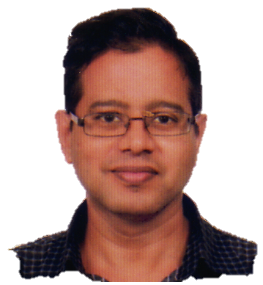 Goal: Technology Acquisition, Practice & Dissemination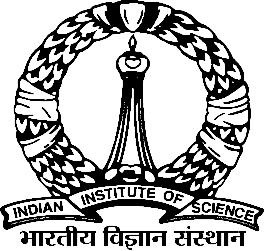 M.Tech in Satellite Technology & ApplicationsIndian Institute of Science (IISc.), Bangalore, Year 200013 Years of Industry Experience and 1 year of Teaching Experience2 Years of Research ExperienceCareer Highlights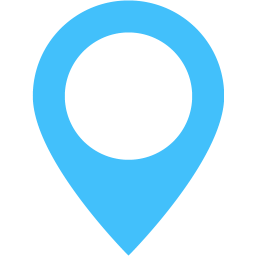 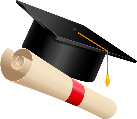 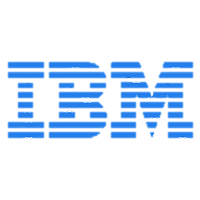 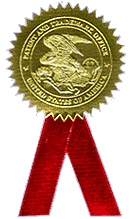 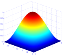 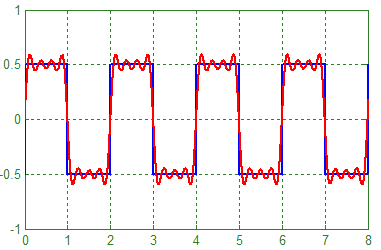 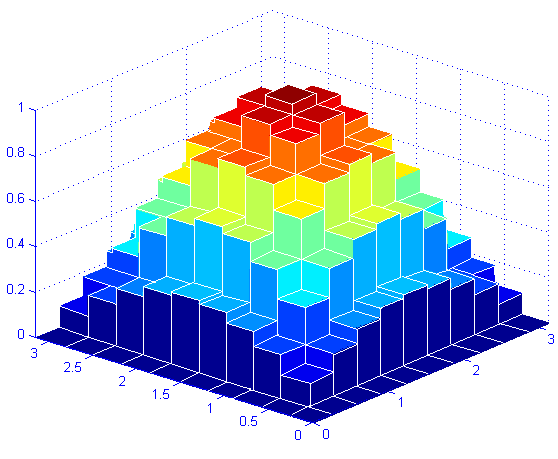 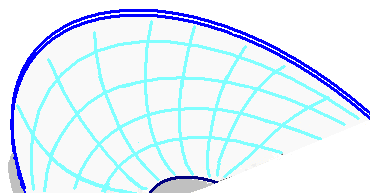 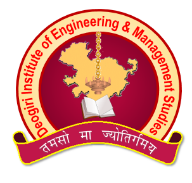 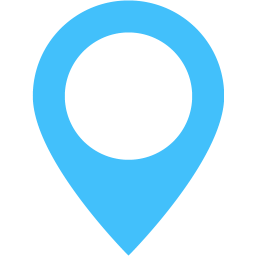 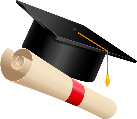 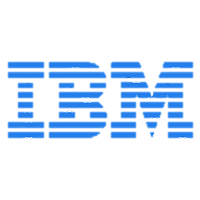 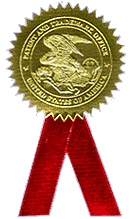 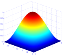 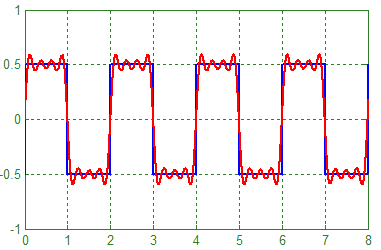 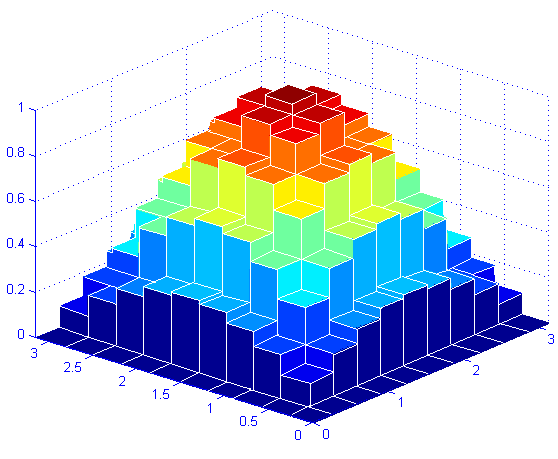 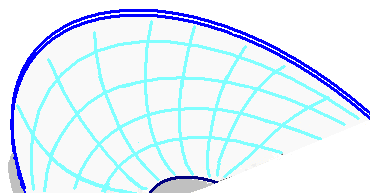 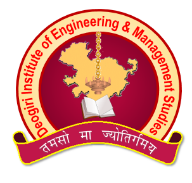 Other Career Moves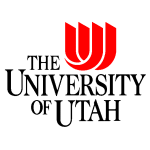 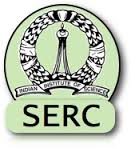 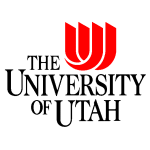 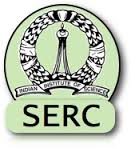 Experience in Chronological OrderAssistant Professor, Deogiri Institute of Engineering and Management Studies, AurangabadDirector,NatTel Microsystems Pvt. Ltd., GoaAssistant Technical Manager,Persistent Systems Ltd., GoaTechnical Manager,RF Arrays Pvt. Ltd., NagpurRFIC Designer,IBM Microelectronics, MA, USAEducation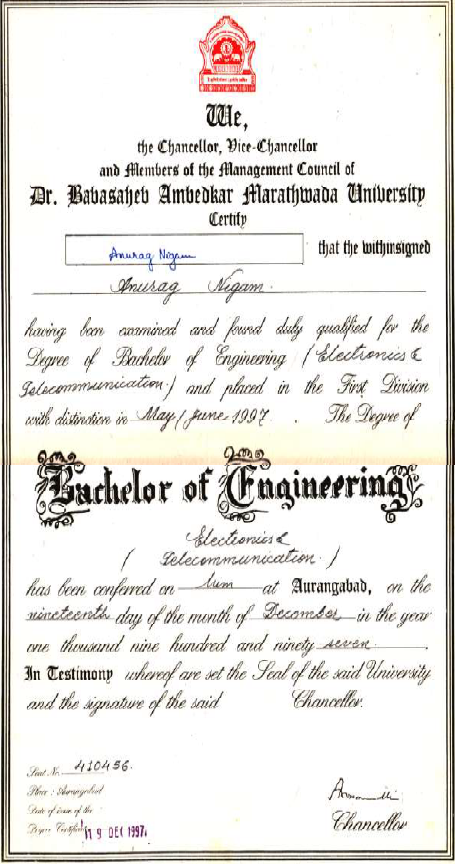 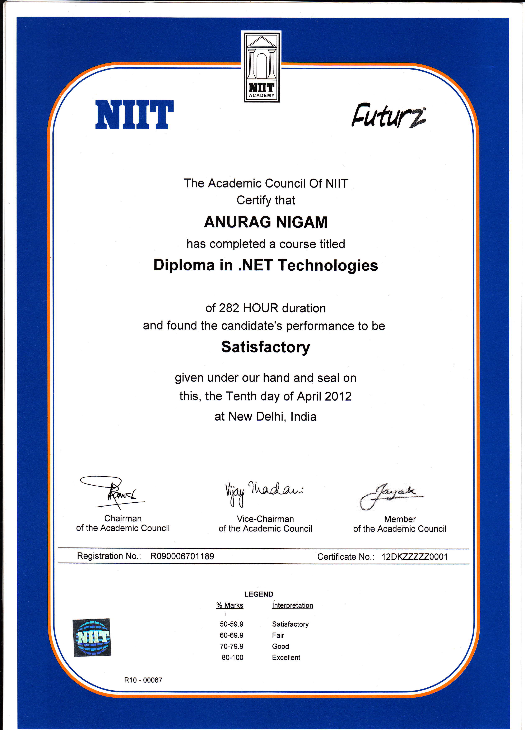 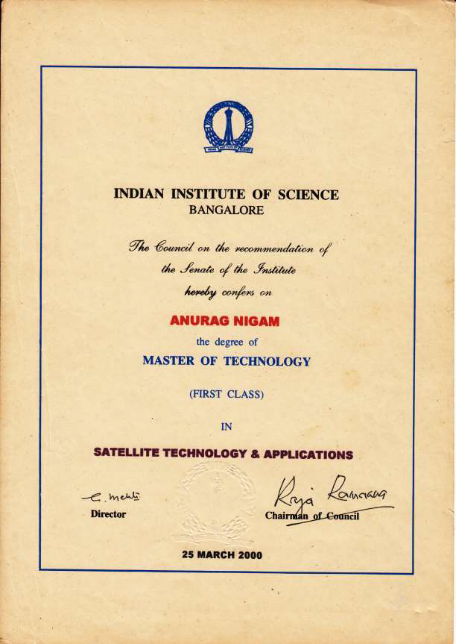 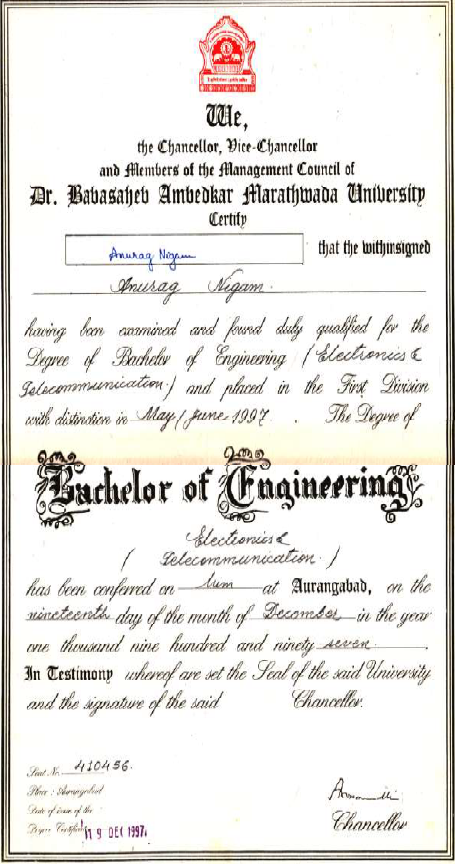 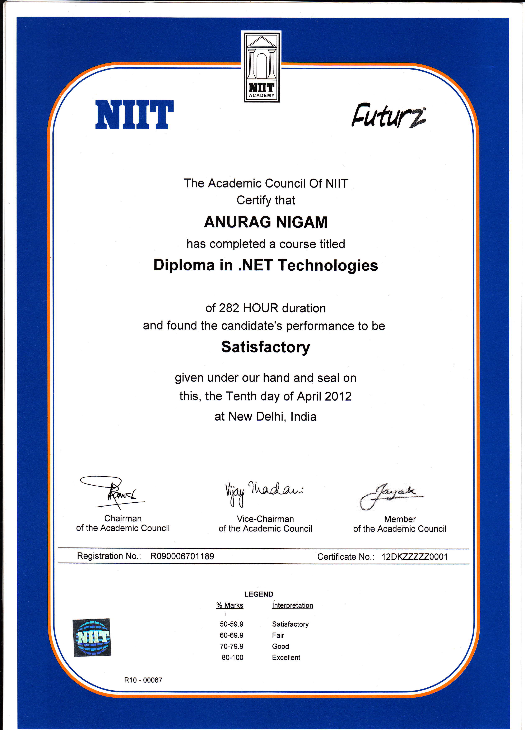 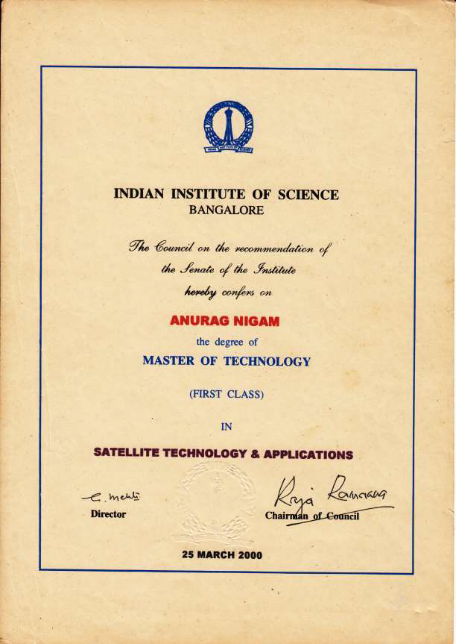 Skillset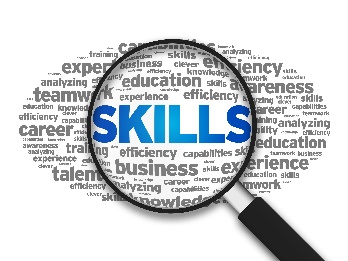 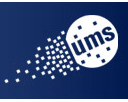 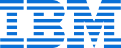 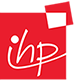 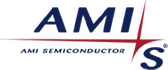 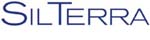 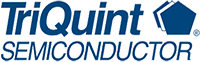 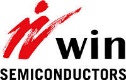 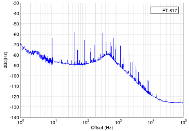 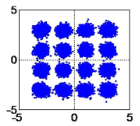 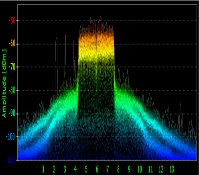 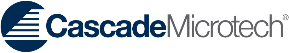 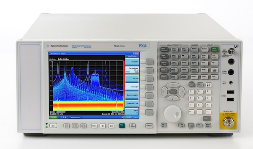 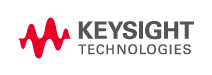 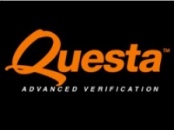 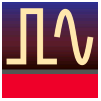 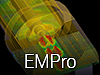 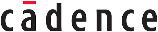 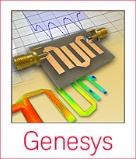 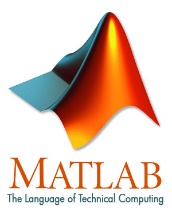 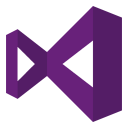 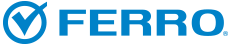 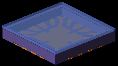 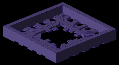 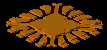 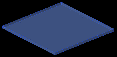 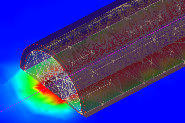 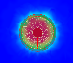 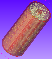 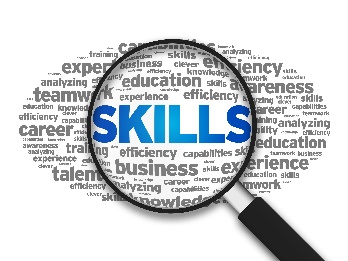 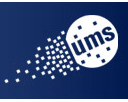 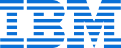 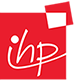 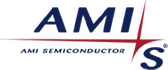 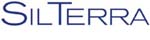 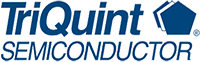 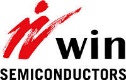 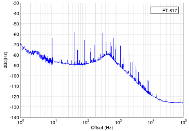 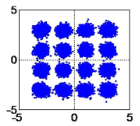 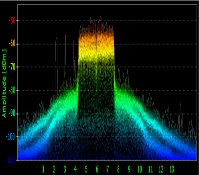 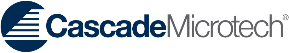 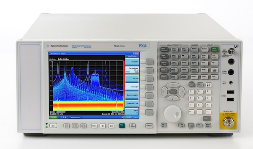 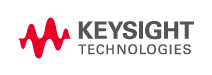 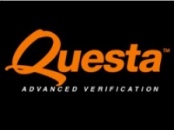 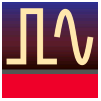 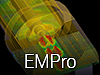 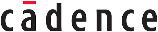 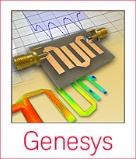 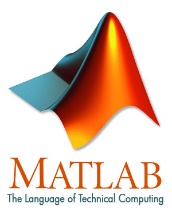 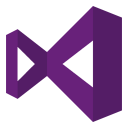 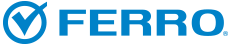 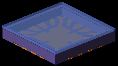 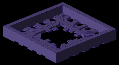 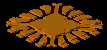 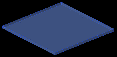 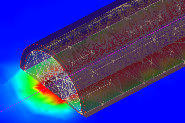 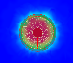 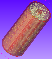 US Patent & PublicationSystem and method for characterizing a signal path using a sub-chip sampler, US 7165200 B2“SiGe Power Amplifier ICs with SWR Protection for Handset Applications”, Philip Antognetti, David Helms, Anurag Nigam, James Griffiths, Kenneth Louie and Mark Doherty, IBM Boston RFIC Design Center, IEEE Microwave Journal, June 2001“A 40 GHz CMOS Transceiver and Radio Front-End for the Customer Premise Equipment Unit of a Radio-over-Fiber System”, Nazif E. Farid et al.  (Telekom Research & Development Sdn. Bhd., Malaysia), Anurag Nigam (NatTel Microsystem Pvt. Ltd., India), IEEE International Conference on Ultra Wideband, 2013List of Projects CompletedSiGe WCDMA PA (Freq. 1.92-1.98 GHz, 39% PAE, -39dBc ACPR, 24dBm Pout, 24dB Gain, with on chip Band gap bias circuit) GaAs MESFET Class E PA (Freq. 5 GHz, 69% PAE, 76% Drain Efficiency, 28dBm Pout, 10 dB Gain) GaAs MESFET Class E PA (Freq. 10 GHz, 58% PAE, 63% Drain Efficiency, 28 dBm Pout, 10 dB Gain) Flip Chip IS95 PA (42% PAE, -45dBc ACPR, 28dBm Pout, 29dB Gain, with on chip Band gap bias circuit) InGaAs p-HEMT 802.11 b/g PA (Freq. 2.4-2.5 GHz, 16/19 dBm Pout, EVM 3.8%, 28.4 dB Gain, 80/110 mA total current) SiGe Mixer (RF Freq. 61.8-63.5 GHz, LO Freq. 57 GHz), Single-ended input Differential output, Conversion Gain -1 dB, total current 12 mA, DC 3.3 V/1.8V, Gain Balance < 0.3 dB, phase balance < 2.8 degrees) SiGe LNA (Freq. 61.8-63.5 GHz), NF 7.23 dB, Gain 8 dB, Quiescent Current 17 mA, DC 3.3 VSiGe VCO (2.6-2.9 GHz, 2.9-4.5V DC Supply, 7.74mW Pout, -131dBc/Hz @10MHz offset Phase Noise, 8kHz/°C Thermal Stability, with on chip bias circuit)SiGe Dual Modulus Fractional N PLL @ 400 MHzSiGe Large Dynamic Range Gilbert Cell Mixer down-converter @ 2.8 GHzSiGe Quadrature Mixer @ 60 GHzSiGe LNA @ 60 GHzDual Band Fractional N PLL for Wi-Fi @ WiMAX bands in 0.13 um Silterra CMOS Process.189 W, 200 to 260 MHz, 46%DE, Band Power Amplifier for Radar Applications using Freescale Power LDMOS150 W, 60 to 105 MHz Band Power Amplifier Design using Freescale Power LDMOSX-band Radar Core Design- in TRIQUINT PHEMT Process9.6 W -1dB Compression Point, 9.4 to 10.4 GHz, 17 dB Gain, 42% DE, PA Design 0-360-degree Phase Shifter Design, 9.4 to 10.4 GHz 6 Bit Digital Attenuator with 0.5 dB step 3.8 dB NF,9.4 to 10.4 GHz 16 dB LNA Ka-Band LNA Design – in UMS 0.15 um PHEMT Process, 9 dB Gain, 34.5 to 35.5 GHz, 1.8 dB NF, 5 dB input at 1 dB Gain Compression Ka-Band PA Design – in UMS 0.15 um PHMT Process, 16 dB Gain, 34.5 to 35.5 GHz, PAE 37%, P1dB 30 dBm 37.5-39.5 GHz (Receiver) 40-42 GHz (Transmitter) for Last Mile Connectivity for Fiber to Home Connectivity, Direct Conversion CMOS Transceiver. SiGe NADC/ PDC PA (PAE 52%)InGaAs p-HEMT 802.11 b/g/BT FEM (Freq. 2.4-2.5 GHz, LNA + PA + SPTT + Logic Decoder + all matching on-chip, 1.4mm x 1.4mm die size fits in 3mm x 3mm QFN)InGaAs p-HEMT 802.11 a FEM (Freq. 4.9-5.95 GHz, LNA + PA + SPTT + Logic Decoder + all matching on-chip, 1.4mm x 1.4mm die size fits in 3mm x 3mm QFN)List of Teaching Programs & Workshops conducted*Advanced Design System is Electronic (IC) Design SoftwareOne Day “Antenna Design” Training, Medium: Adobe Flash, Agilent, SingaporeOne Day “MMIC Design” Training, Medium: Power Point, SAMEER, KolkataTwo Days “Power Amplifier Design” Workshop, Space Application Center, ISRO, AhmedabadVisiting Lecturer, Birla Institute of Technology, Pilani-Goa Campus, GoaFive days “SiGe BiCMOS Design” Training, R&D Telecom MalaysiaOne Month “Millimeter Wave LNA & VCO Design” Workshop, R&D Telecom Malaysia One Month “Dual Band (Wi-Fi/WiMAX) PLL Design for Direct Conversion Transceiver” Workshop, R&D Telecom MalaysiaThree Days “Advanced RF Design using Genesys” Training, MACRES, MalaysiaThree Days “Advanced Communication System Design using Ptolemy” Training, University of Malaysia, Kuala Perlis, MalaysiaFive Days “Advanced RF Design using ADS” Training, Motorola, Penang, MalaysiaTwo Day Training, “Advanced Design System*”, Baba Ramdev College of Engineering, NagpurThree Day Training, “Advanced Design System”, Ambedkar Institute of Technology, New DelhiOne Day Training, “Advanced Design System”, Velamal Engineering College, Tamil NaduTwo Day Training, “Advanced Design System”, PSG College of Technology, CoimbatoreOne Day Training, “Advanced Design System”, MCET, CoimbatoreTwo Day Training, “Advanced Design System”, VIT, MumbaiFive Day Training Workshop, “Linear Circuit, Simulation & Synthesis using Genesys”, Agilent Technologies, Germany ReferencesMark Doherty, VP Skyworks, Tel. 001(978)589-9959 Dr. Nitin Jain, CTO, Anokiwave Inc., nitin@anokiwave.com 